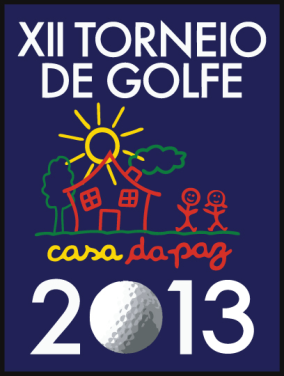 XIII Torneio de Golfe Casa da Paz - Classificação - 2013Ficha de inscrição.Data.........de.........................de 2013.Assinatura_______________________________________Enviar esta ficha para o e-mail - mgb@fpgolfe.com.br, ou fax 011 5594-0404.Nome ProfissionalFiliado A(        ) CBG                                    ABPG (        )ClubeTelefone FixoTelefone CelularNacionalidadeData de Nascimento